НАРУЧИЛАЦЈАВНО ПРЕДУЗЕЋЕ „ЕЛЕКТРОПРИВРЕДА СРБИЈЕ“ БЕОГРАДЕЛЕКТРОПРИВРЕДА СРБИЈЕ ЈП  БЕОГРАД-ОГРАНАК ТЕНТУлица Богољуба Урошевића-Црног број 44.,ОбреновацПРВА ИЗМЕНАКОНКУРСНЕ ДОКУМЕНТАЦИЈЕЗА ЈАВНУ НАБАВКУ ДОБАРА: Окови, катанци (ТЕНТ Б)- У ДРУГОЈ ФАЗИ КВАЛИФИКАЦИОНОГ ПОСТУПКА -ЈАВНА НАБАВКА ЈН/3000/0584/2016(1532/2016)(број 5364-E.03.02.-374212/13-2016 од 23.11.2016.године)На основу члана 63. став 5. и члана 54. Закона о јавним набавкама („Сл. гласник РС”, бр. 124/12 и 14/15) Комисија је сачинила:ПРВУ ИЗМЕНУ КОНКУРСНЕ  ДОКУМЕНТАЦИЈЕза јавну набавку Окови, катанци (ТЕНТ Б)1.Образац структуре цене и Техничка спецификација конкурсне документације мењају се и гласе као у прилогу2.Ова измена конкурсне документације се објављује на Порталу УЈН и интернет страници Наручиоца.Доставити:- Архиви                                 ОБРАЗАЦ СТРУКТУРЕ ЦЕНЕ                          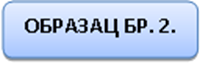 Табела 1.Табела 2Напомена:-Уколико група понуђача подноси заједничку понуду овај образац потписује и оверава Носилац посла.- Уколико понуђач подноси понуду са подизвођачем овај образац потписује и оверава печатом понуђач. Упутство за попуњавање Обрасца структуре ценеПонуђач треба да попуни образац структуре цене Табела 1. на следећи начин:-у колону 5. уписати колико износи јединична цена без ПДВ за испоручено добро;-у колону 6. уписати колико износи јединична цена са ПДВ за испоручено добро;-у колону 7. уписати колико износи укупна цена без ПДВ и то тако што ће помножити јединичну цену без ПДВ (наведену у колони 5.) са траженом количином (која је наведена у колони 4.); -у колону 8. уписати колико износи укупна цена са ПДВ и то тако што ће помножити јединичну цену са ПДВ (наведену у колони 6.) са траженом количином (која је наведена у колони 4.).-у колону 9.уписати назив произвођача понуђених добара,назив модела/ознаку понуђених добара-у ред бр. I – уписује се укупно понуђена цена за све позиције  без ПДВ (збир колоне бр. 7)-у ред бр. II – уписује се укупан износ ПДВ -у ред бр. III – уписује се укупно понуђена цена са ПДВ (ред бр. I + ред.бр. II)- у Табелу 2. уписују се посебно исказани трошкови у дин који су укључени у укупно понуђену цену без ПДВ (ред бр. I из табеле 1) уколико исти постоје као засебни трошкови, у укупно понуђеној цени без ПДВ (ред бр. I из табеле 1) уколико исти постоје као засебни трошкови,-на место предвиђено за место и датум уписује се место и датум попуњавања обрасца структуре цене.-на  место предвиђено за печат и потпис понуђач печатом оверава и потписује образац структуре цене.                                              ТЕХНИЧКА СПЕЦИФИКАЦИЈАРбрНазив добраЈедмереколичинаЈед.цена без ПДВдин.Јед.цена са ПДВдин. Укупна цена без ПДВдин. Укупна цена са ПДВдин. Називпроизвођачадобара(1)(2)(3)(4)(5)(6)(7)(8)(9)01Цилиндар за браву 30mm + 30mm Elzet C751, BSS или одговарајућиком20002Брава за цилиндар 2,5  за метална врата са језичком 15,5-82-25 mm -Elzet, BSS или одговарајућиком2003Брава за цилиндар 4  за метална врата са језичком 25-82-40 mm -Elzet, BSS или одговарајућиком2004Брава за цилиндар 6,5 за дрвена врата са језичком 40-90-65 mm -Elzet, BSS или одговарајућиком4005Индустријски точак покретни fi 100ком1006Индустријски точак стабилни fi 100ком2007Индустријски точак покретни fi 160ком2008Индустријски точак стабилни fi 160ком2009Индустријски точак покретни fi 200ком2010Индустријски точак стабилни fi 200ком2011Катанац 45mm  Elzet, BSS или одговарајућиком100IУКУПНО ПОНУЂЕНА ЦЕНА  без ПДВ динара(збир колоне бр. 7)IIУКУПАН ИЗНОС  ПДВ динараIIIУКУПНО ПОНУЂЕНА ЦЕНА  са ПДВ(ред. бр.I+ред.бр.II) динараПосебно исказани трошкови у дин који су укључени у укупно понуђену цену без ПДВ-а(цена из реда бр. I)уколико исти постоје као засебни трошкови)Трошкови царине_____динараПосебно исказани трошкови у дин који су укључени у укупно понуђену цену без ПДВ-а(цена из реда бр. I)уколико исти постоје као засебни трошкови)Трошкови превоза_____динара Посебно исказани трошкови у дин који су укључени у укупно понуђену цену без ПДВ-а(цена из реда бр. I)уколико исти постоје као засебни трошкови)Остали трошкови (навести)_____динара Датум:ПонуђачМ.П.01Цилиндар за браву 30mm + 30mm Elzet C751, BSS или одговарајући02Брава за цилиндар 2,5  за метална врата са језичком 15,5-82-25 mm Elzet, BSS или одговарајући03Брава за цилиндар 4  за метална врата са језичком 25-82-40 mm Elzet, BSS или одговарајући04Брава за цилиндар 6,5 за дрвена врата са језичком 40-90-65 mm Elzet, BSS или одговарајући05Индустријски точак покретни fi 100EN 12532 ДИН носивости мин.150 кг, омотач точка од еластичне гуме, ваљкасти лежај06Индустријски точак стабилни fi 100EN 12532 ДИН носивости мин.150 кг, омотач точка од еластичне гуме, ваљкасти лежај07Индустријски точак покретни fi 160EN 12532 ДИН носивости мин.300 кг, омотач точка од еластичне гуме, ваљкасти лежај08Индустријски точак стабилни fi 160EN 12532 ДИН носивости мин.300 кг, омотач точка од еластичне гуме, ваљкасти лежај09Индустријски точак покретни fi 200EN 12532 ДИН носивости мин.300 кг, омотач точка од еластичне гуме, ваљкасти лежај10Индустријски точак стабилни fi 200EN 12532 ДИН носивости мин.300 кг, омотач точка од еластичне гуме, ваљкасти лежај11Катанац 45mm  Elzet, BSS или одговарајућиElzet, BSS или одговарајући